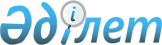 "Тракторларды және олардың базасында жасалған өздігінен жүретін шассилер мен механизмдерді, монтаждалған арнайы жабдығы бар тіркемелерді қоса алғанда, олардың тіркемелерін, өздігінен жүретін ауыл шаруашылығы, мелиоративтік және жол-құрылысы машиналары мен механизмдерін, сондай-ақ өтімділігі жоғары арнайы машиналарды жыл сайынғы мемлекеттік техникалық байқаудан өткізу" мемлекеттік қызмет көрсету стандартын бекіту туралы
					
			Күшін жойған
			
			
		
					Қазақстан Республикасы Үкіметінің 2010 жылғы 20 қазандағы № 1084 қаулысы. Күші жойылды - Қазақстан Республикасы Үкіметінің 2014 жылғы 3 наурыздағы № 171 қаулысымен

      Ескерту. Күші жойылды - ҚР Үкіметінің 03.03.2014 № 171 қаулысымен (алғашқы ресми жарияланған күнінен кейін күнтізбелік он күн өткен соң қолданысқа енгізіледі).      Қазақстан Республикасының 2008 жылғы 4 желтоқсандағы Бюджет кодексінің 34-бабы 2-тармағына, «Әкімшілік рәсімдер туралы» Қазақстан Республикасының 2000 жылғы 27 қарашадағы Заңының 9-1, 15-2-баптарына сәйкес Қазақстан Республикасының Үкіметі ҚАУЛЫ ЕТЕДІ:

      Ескерту. Кіріспеге өзгеріс енгізілді - ҚР Үкіметінің 2011.03.31 № 302 (алғашқы ресми жарияланған күнінен бастап күнтізбелік он күн өткен соң қолданысқа енгізіледі) Қаулысымен.



      1. «Тракторларды және олардың базасында жасалған өздігінен жүретін шассилер мен механизмдерді, монтаждалған арнайы жабдығы бар тіркемелерді қоса алғанда, олардың тіркемелерін, өздігінен жүретін ауыл шаруашылығы, мелиоративтік және жол-құрылысы машиналары мен механизмдерін, сондай-ақ өтімділігі жоғары арнайы машиналарды жыл сайынғы мемлекеттік техникалық байқау өткізу» мемлекеттік қызмет көрсету стандарты бекітілсін.



      2. Осы қаулы алғашқы ресми жарияланған күнінен бастап күнтізбелік он күн өткен соң қолданысқа енгізіледі.      Қазақстан Республикасының

      Премьер-Министрі                                К. Мәсімов

Қазақстан Республикасы

Үкіметінің      

2010 жылғы 20 қазандағы

№ 1084 қаулысымен   

бекітілген       

«Тракторларды және олардың базасында жасалған өздігінен жүретін шассилер мен механизмдерді, монтаждалған арнайы жабдығы бар тіркемелерді қоса алғанда, олардың тіркемелерін, өздігінен жүретін ауыл шаруашылығы, мелиоративтік және жол-құрылысы машиналары мен механизмдерін, сондай-ақ өтімділігі жоғары арнайы машиналарды жыл сайынғы мемлекеттік техникалық байқаудан өткізу» мемлекеттік қызмет көрсету стандарты 1. Жалпы ережелер

      1. Тракторларды және олардың базасында жасалған өздігінен жүретін шассилер мен механизмдерді, монтаждалған арнайы жабдығы бар тіркемелерді қоса алғанда, олардың тіркемелерін, өздігінен жүретін ауыл шаруашылығы, мелиоративтік және жол-құрылысы машиналары мен механизмдерін, сондай-ақ өтімділігі жоғары арнайы машиналарды жыл сайынғы мемлекеттік техникалық байқаудан өткізу жөніндегі мемлекеттік қызметті (бұдан әрі - мемлекеттік қызмет) осы стандартқа 1-қосымшада көрсетілген Қазақстан Республикасы Ауыл шаруашылығы министрлігі Агроөнеркәсіптік кешендегі мемлекеттік инспекция комитетінің аумақтық инспекциялары (бұдан әрі - аумақтық инспекциялар) көрсетеді.

      Ескерту. 1-тармаққа өзгеріс енгізілді - ҚР Үкіметінің 2011.03.31 № 302 (алғашқы ресми жарияланған күнінен бастап күнтізбелік он күн өткен соң қолданысқа енгізіледі) Қаулысымен.



      2. Көрсетілетін мемлекеттік қызметтің нысаны: автоматтандырылмаған.



      3. Мемлекеттік қызмет «Агроөнеркәсіптік кешенді және ауылдық аумақтарды дамытуды мемлекеттік реттеу туралы» Қазақстан Республикасы Заңының 6-бабы 1-тармағының 14) және 15) тармақшаларын және Қазақстан Республикасы Премьер-Министрінің орынбасары - Қазақстан Республикасы Ауыл шаруашылығы министрінің 2003 жылғы 8 қыркүйектегі № 468 бұйрығымен бекітілген Тракторларды және олардың базасында жасалған өздігінен жүретін шассилер мен механизмдерді, монтаждалған арнайы жабдығы бар тіркемелерді қоса алғанда, олардың тіркемелерін, өздігінен жүретін ауыл шаруашылығы, мелиоративтік және жол-құрылысы машиналары мен механизмдерін, сондай-ақ өтімдіділігі жоғары арнайы машиналарды жыл сайынғы мемлекеттік техникалық байқаудан өткізу ережелері (бұдан әрі — Ереже) негізінде көрсетіледі.



      4. Мемлекеттік қызметті көрсету туралы ақпарат және мемлекеттік қызмет стандарты (бұдан әрі - Стандарт) Қазақстан Республикасы Ауыл шаруашылығы министрлігінің www.minagri.kz интернет-ресурсында, «нормативтік құқықтық актілер» деген бөлімде «Қазақстан Республикасы Үкіметінің қаулылары» деген кіші бөлімде, сондай-ақ осы стандартқа 1-қосымшада көрсетілген мемлекеттік қызмет көрсету орындарындағы стендтерде орналасқан немесе жергілікті баспасөзде жарияланады.



      5. Тракторларды және олардың базасында жасалған өздігінен жүретін шассилер мен механизмдерді, монтаждалған арнайы жабдығы бар тіркемелерді қоса алғанда, олардың тіркемелерін, өздігінен жүретін ауыл шаруашылығы, мелиоративтік және жол-құрылысы машиналары мен механизмдерін, сондай-ақ өтімділігі жоғары арнайы машиналарды (бұдан әрі - машиналар) техникалық байқаудан өткізу көрсетілген мемлекеттік қызметтің нәтижесі болып табылады және мемлекеттік техникалық байқаудан өткені туралы талон немесе көшірмесі беріледі.

      Мемлекеттік техникалық байқаудан өткен машиналарға машиналарды мемлекеттік техникалық байқау журналына «Ақаусыз» деген жазба жасалады және байқаудан өткен жылын көрсете отырып Мемлекеттік техникалық байқаудан өткені туралы талон беріледі, ол аумақтық инспекцияның инженер-инспекторының қолымен және тіркеу пунктінің мөртабанымен расталады.



      6. Мемлекеттік қызмет жеке және заңды тұлғаларға (бұдан әрі - тұтынушы) көрсетіледі.



      7. Мемлекеттік қызмет мынадай мерзімдерде көрсетіледі:



      1) мемлекеттік қызмет көрсету мерзімі осы Стандарттың 11-тармағында айқындалған қажетті құжаттарды тұтынушы тапсырған сәттен бастап аумақтық инспекция бекіткен кестеге сәйкес жүзеге асырылады;



      2) мемлекеттік қызметті алғанға дейінгі барынша рұқсат етілетін күту уақыты - 40 минут;



      3) мемлекеттік қызметті алушыға барынша рұқсат етілетін қызмет көрсету уақыты - 40 минут.



      8. Мемлекеттік қызмет тегін көрсетіледі.



      9. Мемлекеттік қызмет демалыс күндерін қоспағанда, жұмыс күндері сағат 13.00-ден 14.30-ға дейінгі түскі үзіліспен сағат 9.00-ден 18.30-ға дейін ұсынылады. Қабылдау кезек тәртібімен, алдын ала жазылусыз және жеделдетілген қызмет көрсетусіз жүзеге асырылады.

      Ескерту. 9-тармаққа өзгеріс енгізілді - ҚР Үкіметінің 2011.03.31 № 302 (алғашқы ресми жарияланған күнінен бастап күнтізбелік он күн өткен соң қолданысқа енгізіледі) Қаулысымен.



      10. Мемлекеттік қызметті көрсету үшін күтуге және қажетті құжаттарды дайындауға жағдайлар жасалады (күтуге арналған орындық, құжаттарды толтыру орындары қажетті құжаттар тізбесі және оларды толтыру үлгілері бар стендтермен жарақталады). Аумақтық инспекция ғимараты физикалық мүмкіндіктері шектеулі адамдардың кіруіне арналған пандусы бар кіреберіспен жабдықталады. 

2. Мемлекеттік қызметті көрсету тәртібі

      11. Мемлекеттік қызметті алу үшін қажетті құжаттардың тізбесі: заңды тұлғалар үшін:



      1) машинаның маркасы және моделі, шыққан жылы, қозғалтқыштың зауыттық нөмірі, мемлекеттік нөмірлік белгінің сериясы және нөмірі көрсетілген теңгерімде тұрған машиналардың тізімі;



      2) машинаның тіркеу құжаттары (техникалық паспорт);



      3) заңды тұлғаның мөрімен куәландырылған машиналарды мемлекеттік техникалық байқау актісі (2 дана);

      жеке тұлғалар үшін:



      1) азаматтық жеке басын куәландыратын құжат;



      2) азаматқа тұлғаның мүддесін білдіру өкілеттігі берілгендігін куәландыратын құжат (сенім хат);



      3) бар болған жағдайда, рұқсат етілген белгілері бар тракторист-машинисттің куәлігі;



      4) машинаның тіркеу құжаты (техникалық паспорт);



      5) көлік құралдарына салық төлегенін растайтын немесе көлік құралдарының салық телеуден босатылғанын растайтын құжат.



      12. Мемлекеттік қызмет көрсетуге өтініш еркін нысанда беріледі.



      13. Машинаны жыл сайынғы мемлекеттік техникалық байқаудан өткізу үшін тұтынушы осы стандартқа 1-қосымшада көрсетілген мекен-жайы бойынша аумақтық инспекцияға баруы қажет.



      14. Алып тасталды - ҚР Үкіметінің 2011.03.31 № 302 (алғашқы ресми жарияланған күнінен бастап күнтізбелік он күн өткен соң қолданысқа енгізіледі) Қаулысымен.



      15. Тұтынушыға мемлекеттік қызметті алу үшін барлық қажетті құжаттарды тапсырған кезінде өтінішті қабылдаған тұлғаның аты-жөні, тегі, күні, кіріс нөмірі көрсетіліп өтініштің көшірмесінде өтінішті тіркелгені жөнінде белгі қойылады және тұтынушының мемлекеттік қызметті алған күні көрсетіледі.



      16. Мемлекеттік қызмет тұтыныушының өзінің қатысуы арқылы жүзеге асырылады.



      17. Мемлекеттік қызметті тоқтату үшін негіздер:



      1) осы стандарттың 1-тармағында санамаланған құжаттардың толық емес тізбесін ұсыну;



      2) машинаның техникалық жай-күйiнiң шығарушы зауыт нұсқаулығына немесе машиналарға қойылатын бекiтiлген техникалық талаптарға, еңбек қауiпсiздiгi жөніндегі ұлттық стандарттарға сәйкес келмеуi;



      3) өзіне тиесілі машиналарды иелерінің олардың техникалық жай-күйін байқау үшін ұсынбауы;



      4) тіркеу мәліметтерінен айырмашылықтар тапқанда, техникалық паспортта машина мен двигательдің зауыттық нөмірлері, мемлекеттік нөмір белгілері жасанды өзгерілген болса.

      Ескерту. 17-тармаққа өзгеріс енгізілді - ҚР Үкіметінің 23.07.2013 № 735 қаулысымен. 

3. Жұмыс қағидаттары

      18. Мемлекеттік қызмет көрсетуші аумақтық инспекцияның мамандары өз қызметінде:



      1) қарапайымдылық танытуға, өзінің лауазымдық жағдайын, оның ішінде көлік, сервистік және өзге де қызметтерді алу кезінде баса көрсетпеуге және пайдаланбауға;



      2) сыпайы және әдепті болуға;



      3) құжаттарды қарау кезінде төрешілдік пен сөзбұйдаға салу көріністеріне жол бермеуге, олар бойынша белгіленген мерзімде қажетті шаралар қабылдауға;



      4) қызметті тұтынушы құжаттарының сақталуын, қорғалуын және мазмұны туралы ақпараттың құпиялылығын қамтамасыз етуге міндетті. 

4. Жұмыс нәтижелері

      19. Тұтынушыларға мемлекеттік қызмет көрсету бойынша жұмыстың нәтижесі осы Стандартқа 2-қосымшаға сәйкес сапа және тиімділік көрсеткіштерімен өлшенеді.



      20. Мемлекеттік қызметтер көрсететін мемлекеттік органның, мекеме немесе өзге де субъектілердің жұмысы бағаланатын мемлекеттік қызмет көрсетудің сапа және тиімділік көрсеткіштерінің мақсатты мәні жыл сайын Қазақстан Республикасы Ауыл шаруашылығы министрінің бұйрығымен бекітіледі. 

5. Шағымдану тәртібі

      21. Мемлекеттік қызметті көрсетудің сапасы бойынша наразылықтар болған жағдайда маманның әрекетіне (әрекетсіздігіне) шағым жасау тәртібін мекен-жайы осы стандарттың 1-қосымшада көрсетілген аумақтық инспекция анықтайды.



      22. Тұтынушы көрсетілген қызметтің нәтижелеріне келіспеген жағдайда Қазақстан Республикасы Ауыл шаруашылығы министрінің Агроөнеркәсіптік кешендегі мемлекеттік инспекция комитеті төрағасының атына мына мекен жай бойынша: 010000, Астана қ, Кеңесары көшесі, 36, каб. 701, тел. (8-7172) 555-761, www.tehnika.@minagri.kz, жұмыс күндері, сағат 13.00-ден 14.30-ға дейінгі түскі үзіліспен, сағат 9.00-ден 18.30-ға дейін шағым жасауға құқылы.



      23. Дөрекі қызмет көрсетілген жағдайда Қазақстан Республикасы Ауыл шаруашылығы министрінің атына мына мекен-жайы бойынша: 010000, Астана қ, Кеңесары көшесі, 36, каб. 202, тел. (8-7172) 555-963, www.minagri.gov.kz, жұмыс күндері, сағат 13.00-ден 14.30-ға дейінгі түскі үзіліспен, сағат 9.00-ден 18.30-ға дейін шағым беріледі.



      23-1. Көрсетілген мемлекеттік қызметтің нәтижелерімен келіспеген жағдайда тұтынушы заңнамада белгіленген тәртіппен сотқа жүгінуге құқылы.

      Ескерту. Стандарт 23-1-тармақпен толықтырылды - ҚР Үкіметінің 2011.03.31 № 302 (алғашқы ресми жарияланған күнінен бастап күнтізбелік он күн өткен соң қолданысқа енгізіледі) Қаулысымен.



      24. Шағым жазбаша түрде ресімделеді.



      25. Өтініш берушіге оның шағымын қабылдағаны туралы растау үшін өтінішінің көшірмесіне кіріс нөмірін, мерзімін, шағымды қабылдаған тұлғаның тегін аты-жөнін, тиісті кеңсенің байланыс телефонын, сонымен қатар жауапты алатын жері мен уақытын көрсете отырып мөртаңба қойылады.

      Қабылданған арыз келіп түскен уақытынан бастап күнтізбелік 15 күн ішінде қаралады.

      Шағымды қарау нәтижелері туралы арыз берушіге жазбаша түрде хабардар етіледі.



      26. Тұтынушы қосымша ақпаратты осы Стандартқа 1-қосымшада көрсетілген техинспекция кеңсесінен алуына болады.

Тракторларды және олардың      

базасында жасалған өздігінен жүретін

шассилер мен механизмдерді,    

монтаждалған арнайы жабдығы бар   

тіркемелерді қоса алғанда, олардың  

тіркемелерін, өздігінен жүретін ауыл

шаруашылығы, мелиоративтік және   

жол-құрылыс машиналары мен      

механизмдерін, сондай-ақ өтімділігі

жоғары арнайы машиналарды жыл     

сайынғы мемлекеттік байқаудан өткізу

бойынша мемлекеттік қызмет     

стандартына 1-қосымша        

Облыстық, аудандық, Астана және Алматы қалалары аумақтық инспекцияларының мекенжайлары мен телефондары

Тракторларды және олардың базасында  

жасалған өздігінен жүретін шассилер  

мен механизмдерді, монтаждалған    

арнайы жабдығы бар тіркемелерді    

қоса алғанда, олардың тіркемелерін,  

өздігінен жүретін ауыл шаруашылы5ы,  

мелиоративтік және жол-құрылыс     

машиналары мен механизмдерін, сондай-ақ

өтімділігі жоғары і арнайы машиналарды жыл

сайынғы мемлекеттік байқау өткізу бойынша

мемлекеттік қызмет стандартына 2-қосымша Кесте. Сапа және тиімділік көрсеткіштерінің мәні
					© 2012. Қазақстан Республикасы Әділет министрлігінің «Қазақстан Республикасының Заңнама және құқықтық ақпарат институты» ШЖҚ РМК
				АтауыЗаңды мекенжайыТелефон нөміріАқмола облысыАқмола облысыАқмола облысыАқмола облысының аумақтық инспекциясыКөкшетау қ. Абай к.,898(7162)401494Ақкөл аудандық аумақтық инспекциясыАқкөл қ. Нұрмағамбетов к., 818(71638)21100, 22312, 20188Аршалы аудандық аумақтық инспекциясыАршалы к-ті, Комсомол к., 38(71644)22483, ф.21634Астрахан аудандық аумақтық инспекциясыАстраханка а., Әл-Фараби к., 498(71641)22808, 22286Атбасар аудандық аумақтық инспекциясыАтбасар қ., Жеңіс к.,67ф. 8(71643) 42902, 41388Бұланды аудандық аумақтық инспекциясыМакинка қ., Углинский к., 428(71646)21530, ф. 21009Егіндікөл аудандық аумақтық инспекциясыЕгіндікөл а., Жеңіс к.,78(71642)21965, ф.21334Еңбекшілер аудандық аумақтық инспекциясыСтепняк қ., Рысқұлов к.,28(71639)21154, ф.21512Ерейментау аудандық аумақтық инспекциясыЕрейментау қ., Степная к., 18(71633)23770, ф.23798Есіл аудандық аумақтық инспекциясыЕсіл қ., Мырзашев к., 96а8(71647)29387, 21437, ф. 21387Жақсы аудандық аумақтық инспекциясыЖақсы а., Тұқтыбаев к.,18(71635)21168, ф.21672Жарқайын аудандық аумақтық инспекциясыДержавинск қ., Ленин к.,248(71648) 91437, 91336Зеренді аудандық аумақтық инспекциясыЗеренді а., Ленин к., 23 а8(71632) 21250, ф.22558Қорғалжын аудандық аумақтық инспекциясыҚорғалжын а., Абай к.,728(71637)21869, ф.21236Сандықтау аудандық аумақтық инспекциясыБалхашино а., Ленин к., 126 а8(71640)91674, ф.92200Целиноград аудандық аумақтық инспекциясыАқмола а., Гагарин к., 148(71651)31153, 31152Шортанды аудандық аумақтық инспекциясыШортанды қ., Зеленый айналымы, 58(71631) 22520, 21744Щучье аудандық аумақтық инспекциясыЩучье қ. Железнодорожная к., 1058(71636)36236Степногор қалалық аумақтық инспекциясыСтепногор қ., 2 ш.а., 16 үй8(71645) 64997, ф. 61993Ақтөбе облысыАқтөбе облысыАқтөбе облысыАқтөбе облысының аумақтық инспекциясыАқтөбе қ., Смағұл к, 118(7132)244089, ф.241819Әйтеке би аудандық аумақтық инспекциясыКомсомольское а, Құлымбет к, 68(71339)21712; 21182; 21577Алға аудандық аумақтық инспекциясыАлға қ, Тамды к, 18(71337)31475; ф.31475Байғанин аудандық аумақтық инспекциясыБайғанин қ, Метеостанция к, 338(71345)22998; 22076Ырғыз аудандық аумақтық инспекциясыЫрғыз қ, Барысбай к, 78(71343)21643; 21848Қарғалы аудандық аймақтық инспекциясыБатамша қ, Әйтеке би к, 408(71342)23106; 23156Қобда аудандық аумақтық инспекциясыҚобда қ, Алиата к, 218(71341) 21122Мәртөк аудандық аумақтық инспекциясыМәртөк қ, Панфилов к, 508(71331)22778; 21747Мұғалжар аудандық аумақтық инспекциясыҚандыағаш қ., Қалиев к., 148 (71333)35550Темір аудандық аймақтық инспекциясыШұбарқұдық қ., Желтоқсан к., 58 (71346) 22152; 23217Ойыл аудандық аумақтық инспекциясыОйыл қ., Бақаев к., 68(71332)21821Хромтау аудандық аумақтық инспекциясыХромтау қ., Спортивная к., 28(71336)21741Шалқар аудандық аумақтық инспекциясыШалқар қ., Үргенішбаев к., 268 (71335) 21748Ақтөбе аудандық аймақтық инспекциясыАқтөбе қ., Иманов к.,338(7132)962558; 230299Алматы облысыАлматы облысыАлматы облысыАлматы облыстық аумақтық инспекциясыТалдықорған қ., Лесная к. 18 (7282)261297Ақсу аудандық аумақтық инспекциясыЖансүгіров қ., Сәтпаев к. 28(72832)21315Алакөл аудандық аумақтық инспекциясыҮшарал қ., Шуақов к., 308(72833)21455Балқаш аудандық аумақтық инспекциясыБақанас қ., Бижанов к.,48(72773)91466Еңбекшіқазақ аудандық аумақтық инспекциясыЕсік қ., Пугачев к., н-з8(72775)41879Ескелді аудандық аумақтық инспекциясыҚарабұлақ қ., Оразбек к.,528(72836)30130Жамбыл аудандық аймақтық инспекциясыҰзынағаш а., Сәтпаев к., 1178(72770)22731Іле аудандық аумақтық инспекциясыӨтеген батыр к., Титов к., 33 а8(72752)22286Қарасай аудандық аумақтық инспекциясыҚаскелең қ., Тәуелсіздікке 10 жыл к.,238(72771)23572Қаратал аудандық аумақтық инспекциясыҮштөбе қ., Оспанов к., 88(72834)21849Кербұлақ аудандық аумақтық инспекциясыСарыөзек к, Рысқұлов к.,208(72840)31280Көксу аудандық аумақтық инспекциясыБалпық би к., Сейфуллин к., 58(72838)20565Панфилов аудандық аумақтық инспекциясыЖаркент қ.., Иванов к., 948(72831)51034Райымбек аудандық аумақтық инспекциясыКеген а., Лебаев к., 438(72777)21911Сарқанд аудандық аймақтық инспекциясыСарқанд қ., Қабанбай Батыр к., 68(72839)21089Талғар аудандық аумақтық инспекциясыТалғар қ., Абылай хан к., 9820783Ұйғыр аудандық аумақтық инспекциясыШонжы а., Ж. Құдайбергенов к., 1198(72778)21800Талдықорған қалалық аумақтық инспекциясыТалдықорған қ., Қабліс жырау к., 2078 (7282) 301980Атырау облысыАтырау облысыАтырау облысыАтырау облыстық аумақтық инспекциясыАтырау қ., Орманшар ш.а., 49 а8(7122)282941; 292071Жылыой аудандық аймақтық инспекциясыҚұлсары қ., 8-учаске8(71237) 55730Мақат аудандық аумақтық инспекциясыМақат к., Орталық алаң, 28(71239)31110Махамбет аудандық аумақтық инспекциясыМахамбет а., Ветстанция, 18(71236)30210Қызылқоға аудандық аумақтық инспекциясыМиялы а., Құттыбаев к.,168(71238)21324Индер аудандық аумақтық инспекциясыИндер к., Қаражанов к.,98(71234)22244Исатай аудандық аумақтық инспекциясыАққыстау а., Ынтымақ к.,458(71231)20952Құрманғазы аудандық аумақтық инспекциясыГанюшкино а., Ветстанция, 18(71233)23063Шығыс Қазақстан облысыШығыс Қазақстан облысыШығыс Қазақстан облысыШ. Қазақстан облыстық аумақтық инспекциясыӨскемен қ., Крылов к., 408(7232) 259920, 254008 ф.Абай аудандық аумақтық инспекциясыҚарауыл а., Баян к., 258(72252)91308Аягөз аудандық аумақтық инспекциясыАягөз қ., Осенний орамы, 48 а8(72237)33540Бесқарағай аудандық аумақтық инспекциясыБольшая Владимировка а., Совхозная к., 388(7222)91604Бородулиха аудандық аумақтық инспекциясыБородулиха а., СТО, 48(72351)21932Глубокое аудандық аумақтық инспекциясыГлубокое а., Пирогов к., 68(72331)22870, 21552Жарма аудандық аумақтық инспекциясыҚалбатау а., Мұсылманқұлов к., 218(72347)65582Зайсан аудандық аумақтық инспекциясыЗайсан қ., Стамбетова к., 108(72340)21393Зырян аудандық аумақтық инспекциясыЗырян қ., Бриллин к,558(72335)61718Қатонқарағай аудандық аумақтық инспекциясыҮлкен нарым а., Слямов к.,1368(72341)21833Кокпекті аудандық аумақтық инспекциясыКөкпекті а., Қабанбай к.,818(72348)21808Күршім аудандық аумақтық инспекциясыКүршім а., Момышұлы к.,128(72339)31280ТарбағатаЙ аудандық аумақтық ииспекциясыАқсуат а., Қабанбай к., 248(72346)21405Үржар аудандық аймақтық ииспекциясыҮржар а., Калинин к.,18(72230)34739Ұлан аудандық аймақтық инспекциясыМолодежный кенті8(72338)27366Шемонаиха аудандық аумақтық инспекциясыШемонаиха а, Мичурина к., 218(72332)30630Риддер аудандық аумақтық инспекциясыРиддер қ., Қонаев к.,408(72336)40930Семей қаласы бойынша аумақтық инспекциясыСемей қ., Павлодарская к., 1068(72226) 36101Жамбыл облысыЖамбыл облысыЖамбыл облысыЖамбыл облыстық аумақтық инспекциясыТараз қ., Пушкин к., 140-б8 (7262) 453362Байзақ аудандық аумақтық инспекциясыСарыкемер а., Орынқұлов к., 898 (72637) 22559, 21931Жамбыл аудандық аумақтық инспекциясыАса а., Промышленная к. 38(72633)21707, 21257Жуалы аудандық аумақтық инспекциясы080300 Б.Момышұлы а.,938(72635)21592, 21311Қордай аудандық аумақтық инспекциясыҚордай а., Жібек жолы к., 1088(72636)42170, 26438Меркі аудандық аумақтық инспекциясыМеркі а., Панфилов к., 68 (72632) 24888, 24887Мойынқұм аудандық аумақтық инспекциясыМойынқұм а., Көшенов к., 58 (72642) 24820, 24970Т. Рысқұлов аудандық аумақтық инспекциясыҚұлан а., Асылов к.,548(72631)21975, 21221Сарысу аудандық аумақтық инспекциясыСаудакент а., Асанов к.,78 (72639) 22052, 22130Талас аудандық аумақтық инспекциясыАқкөл ААИ, Қонаев к., 178 (72641)21446, 21169Шу аудандық аумақтық инспекциясыТөле би а., Асатұлы к.,218 (72638) 32587, 32568Тараз қалалық аумақтық инспекциясыТараз қ.,12 ш.а., 23-үй, 22-пәтер8 (7262) 347201, 347179Батыс Қазақстан облысыБатыс Қазақстан облысыБатыс Қазақстан облысыБатыс Қазақстан облыстық аумақтық инспекциясыОрал қ., Қ. Аманжолов к.,758(7112)515446, 507529Ақжай аудандық аумақтық инспекциясыЧапаев а., Меңдалиев к.,238(71136)92424Бөрлі аудандық аумақтық инспекциясыАқсай қ., Советская к., 81/28(71133)21710Бекейорда аудандық аумақтық инспекциясыСайқын а., Жәнікешов к., 168(71140)21320Жаңақала аудандық аймақтық инспекциясыЖаңақала а., Заправочная к., 28(71141)21712Жәнібек аудандық аумақтық инспекциясыЖәнібек а., Чурин к., 198(71235)21898Зеленов аудандық аумақтық инспекциясыПереметное а., Набережная к., 598(71130)22708Зеленов аудандық аумақтық инспекциясыДаринск а., Жеңістің 40 жылдығы к.,438(71131)21985Қазталов аудандық аумақтық инспекциясыҚазталов а., Ветстанция к., 18(71144)31129Қаратөбе аудандық аумақтық инспекциясыҚаратебе а., Құрманғали к., 138(71145)21468Сырым аудандық аумақтық инспекциясыЖымпиты а., Қазақстан к., 158(71134)31267Тасқала аудандық аймақтық инспекциясыТасқала а., Ветстанция к.8(71132)21953Теректі аудандық аумақтық инспекциясыФедоровка а., Ленин к., 1628(71132)21953Шыңғырлау аудандық аумақтық инспекциясыШыңғырлау а., Сырым Датов к., 1088(71137)33155Орал қалалық аумақтық инспекциясыОрал қ., Конкин к., 58(7112)37585Қарағанды облысыҚарағанды облысыҚарағанды облысыҚарағанды облыстық аумақтық инспекциясыҚарағанды қ., Лобода к., 208(7212) 563595 567819 ф.Қарағанды аудандық аумақтық инспекциясыҚарағанды қ., Прогресс к., 238(7212)437823Қаражал аудандық аумақтық инспекциясыҚаражал қ., Сардары Сарытоқа к.,18(71032)26879Абай аудандық аумақтық инспекциясыАбай қ., 3 ш.а.., 42 үй8(72131)44560Ақтоғай аудандық аумақтық ииспекциясыАқтоғай к., Оразалин к., 148(71037)21861Бұқар жырау аудандық аумақтық ииспекциясыБотақара а., Шопанай к.,38(72154)21798Жаңаарқа аудандық аумақтық ииспекциясыАтасу к., Жамбыл к., 1248(71030) 27502Қарқаралы аудандық аумақтық инспекциясыҚарқаралы қ., Игенсартов к., 358(72146)31432Нұра аудандық аумақтық инспекциясыКиевка к., Ленин к., 2 а8(72144)22657Осакаров аудандық аумақтық инспекциясыОсакаров қ., Шеткебұлақ к., 18(72149)42072Шет аудандық аумақтық инспекциясыАқсу-Аюлы к., Жезқазған қ., 628(71031)22280Ұлытау аудандық аумақтық инспекциясыҰлытау а., Бұлқышев к.,308(71035) 21204Балқаш қалалық аумақтық инспекциясыБалқаш қ., Желтоқсан к.,208(71036)65426Жезқазған қалалық аумақтық инспекциясыЖезқазған қ., Балычная к., 168(71027)60557Теміртау қалалық аумақтық инспекциясыТеміртау қ., 7 ш.а.., 55 үй8(72139)88114Саран қалалық аумақтық инспекциясыСаран қ., Саран к., 2/1 үй8(72137)25684Қостанай облысыҚостанай облысыҚостанай облысыҚостанай облыстық аумақтық инспекциясыҚостанай қ., Гоголь к., 79 а8(7142)501199Алтынсары аудандық аумақтық инспекциясыОбаған а., Строительная к., 28(71445)34113Амангелді аудандық аумақтық инспекциясыАмангелді а., Б. Майлин к., 188(71440)21548Әулиекөл аудандық аумақтық инспекциясыӘулиекөл а., Байтұрсынов к., 488(71453)21072Жангелді аудандық аумақтық инспекциясыТорғай а., Құлжановтар к., 668(71439)21580Денисов аудандық аумақтық инспекциясыДенисовка а., Дорожная к., 18(71434)91837Жітіқара аудандық аумақтық инспекциясыЖітіқара қ., Д.Асанбаев к., 51 үй8(71435)27656Қамысты аудандық аумақтық инспекциясыҚамысты а., Ленин к.,618(71437)22218Қарабалық аудандық аумақтық инспекциясыҚарабалық қ., Космонавттар к., 168(71441)33285Карасу аудандық аумақтық инспекциясыҚарасу қ., Исақов к., 668(71452)22062Қостанай аудандық аумақтық инспекциясыЗатобольск қ., Терешкова к., 13/18(71455)21463Меңдіқара аудандық аумақтық инспекциясыБоровской а., Алтынсарин к., 838(71443)21894Науырзым аудандық аумақтық инспекциясыҚарамеңді а., Шаяхметов к., 28(71454)21652Сарыкөл аудандық аумақтық инспекциясыСарыкөл қ., Миронов к., 1 а8(71451)22740Таран аудандық аумақтық инспекциясыТаран а., Западная к., 38(71436)36157Ұзынкөл аудандық аумақтық инспекциясыҰзынкөл а., Октябрдің 60 жылдығы к., 238(71444)21842Федоров аудандық аумақтық инспекциясыФедоров а., Пушкин к., 568(71442)22150Арқалық қалалық аумақтық инспекциясыАрқалық қ., Абай даңғылы, 298(71430)70364Қызылорда облысыҚызылорда облысыҚызылорда облысыҚызылорда облыстық аумақтық инспекциясыҚызылорда қ., Мостовая к., 28(7242) 212562, 212568Арал аудандық аумақтық инспекциясыАрал қ., М. Сәдібеков к., 1188(72433)21951Қазалы аудандық аумақтық инспекциясыҚазалы ауданы, Түктібаев к., 788 (72438) 23645Қармақшы аудандық аумақтық инспекциясыҚармақшы ауданы, Момышұлы к., 1018(72437)21286Жалағаш аудандық аумақтық инспекциясыЖалағаш ауданы, Бұқарбай батыр к., 2248(7243)131882Сырдария аудандық аумақтық инспекциясыСырдария ауданы, Ғ. Мұратбаев к., 938(72436)21133Шиелі аудандық аумақтық инспекциясыШиелі ауданы, Бөгенбай батыр к., 218 (72432) 43788Жаңақорған аудандық аумақтық инспекциясыЖаңақорған ауданы, Мұсақанов к., 1058(72435)22185Маңғыстау облысыМаңғыстау облысыМаңғыстау облысыМаңғыстау облыстық аумақтық инспекциясыАқтау қ., 23 ш.а., 39-үй8(7292) 605040Жаңаөзен қалалық аумақтық инспекциясыЖаңаөзен қ., Мұнайшылар к., 88(7234) 32639Бейнеу аудандық аумақтық инспекциясыБейнеу к., Бизнес орталық8(72932)21167Қарақия аудандық аумақтық ииспекциясыҚұрық а., Босан батыр к., 68(72937) 22330Маңғыстау аудандық аумақтық инспекциясыШетпе к., Орталық кітапхана8(72931)21499Түпқараған аудандық аумақтық инспекциясыФорт-Шевченко қ., Ж. Мыңбаев к., 46-үй8 (72938) 22573Павлодар облысыПавлодар облысыПавлодар облысыПавлодар облыстық аумақтық инспекциясыПавлодар қ., Крупская к., 718(7182)512078Ақтоғай аудандық аумақтық инспекциясыАқтоғай а., ветеринарлық кешен8(71841)21999Ақсу қалалық аумақтық инспекциясыАқсу қ., Вокзальная к., 178(71837)60742Баянауыл аудандық аумақтық инспекциясыБаянауыл а., Әуезов к., 18(71840)91506Железин аудандық аумақтық инспекциясыЖелезин а., Чкалов к., 218(71831)21154Ертіс аудандық аумақтық инспекциясыЕртіс а., Интернациональная к.,68(71832)21189Качир аудандық аумақтық инспекциясыТереңкөл а., Байтұрсынов к. 2348(71833)22394Лебяжі аудандық аумақтық инспекциясыЛебяжі а., Ыдырысханов к., 398(71839)21754Май аудандық аумақтық инспекциясыКөктөбе қ., ветеринарлық кешен8(71838)91654Павлодар аудандық аумақтық инспекциясыПавлодар қ., Ленин к., 1458(7182)324301Успен аудандық аумақтық инспекциясыУспенка а, Терешкова к, 188(71834)91636Шарбақты аудандық аумақтық инспекциясыШарбақты а, ветеринарлық кешен8(71836)21692Екібастұз қалалық аумақтық инспекциясыЕкібастұз қ, Геологическая к, 205 а8(71873)36057Солтүстік Қазақстан облысыСолтүстік Қазақстан облысыСолтүстік Қазақстан облысыСолтүстік Қазақстан облыстық аумақтық инспекциясыПетропавл қ, Казахстанская правда к, 668(7152)360141Айыртау аудандық аумақтық инспекциясыСаумалкөл а. Озерная к, 48(71533)21190Ақжар аудандық аумақтық инспекциясыТалшық а. Ветеринарная к, 18(71546)21562Аққайың аудандық аумақтық инспекциясыСмирнов а., Жұмабаев к, 38(71532)22489Ғабит Мүсірепов аудандық аумақтық инспекциясыНовоишим а. Ауелбеков к, 348(71535)21640Есіл аудандық аумақтық инспекциясыЯвленка а. Фурманов к, 128(71543)22485Жамбыл аудандық аумақтық инспекциясыПреснов а. Интернациональная к, 358(71544)22855Қызылжар аудандық аумақтық инспекциясыБескөл а. Новая к, 208(71538)28177Мағжан Жұмабаев аудандық аумақтық инспекциясыБулаев а. Водопроводная к, 208(71531)22759Мамлют аудандық аумақтық инспекциясыМамлют а. Больничный городок8(71541)22259Тайынша аудандық аумақтық инспекциясыТайынша а. Советская к, 1918(71536)23037Тимирязев аудандық аумақтық инспекциясыТимирязев а. Целинная к, 138(71537)20125Уәлиханов аудандық аумақтық инспекциясыКішкенекөл а. С. Маликовк, 1248(71542)22139Шал ақын аудандық аумақтық инспекциясыСергеевка а. Степная к, 28(71534)21435Оңтүстік Қазақстан облысыОңтүстік Қазақстан облысыОңтүстік Қазақстан облысыОңтүстік Қазақстан облыстық аумақтық инспекциясыШымкент қ, Қабанбай батыр к, нөмірсіз8(7252)551417Арыс қалалық аумақтық инспекциясыАрыс қ., Төле би к., нөмірсіз8(72540) 21052, 21255ф.Түркістан қалалық аумақтық инспекциясыТүркістан қ., Т.Мыңбасы к., 168(72533) 43052, 43167ф.Бәйдібек аудандық аумақтық инспекциясыШаян а., Қадырбаев к.,328(72548) 22012, 21459ф.Қазығұрт аудандық аймақтық ииспекциясыҚазығұрт а., Әуезов к., нөмірсіз8(72539) 22889, 21405 ф.Мақтаарал аудандық аумақтық инспекциясыЖетісай қ., Маханбет к.,18(72534) 67344, 67250 ф.Отырар аудандык аумақтық инспекциясыШәуілдір а, Жібек жолы даңғ., 178(72544) 21578, 21337ф.Ордабасы аудандық аумақтық инспекциясыТемірлан а., Қажымұқан к., нөмірсіз8(72530) 21586, 21757ф.Сайрам аудандық аумақтық инспекциясыҚарасу а., Панфилов к., нөмірсіз8(72531) 20281, 20208 ф.Сарыағаш аудандық аумақтық инспекциясыСарыағаш қ., Майлы қожа к.,8(72537) 22890, 21413 ф..Созақ аудандық аумақтық инспекциясыШолаққорған а., Төреқұлов к., 18(72546) 42420, 41305ф.Төле би аудандық аумақтық инспекциясыЛеңгір қ., Есенқұлов к., 558(72547) 61427, 62585 ф.Түлкібас аудандық аумақтық инспекциясыТ. Рысқұлов а., Жантұров к., 178(72538)52440 ф.Шардара аудандық аумақтық инспекциясыШардара қ., Қасымов к., 178(72535) 21309, 22369 ф.Алматы қаласыАлматы қаласыАлматы қаласыАлматы қаласы бойынша аумақтық инспекциясыАлматы қ., Медеу ауданы, Мақатаев к., 158(7272) 302792, 738776Астана қаласыАстана қаласыАстана қаласыАстана қаласы бойынша аумақтық инспекциясыАстана қ., Фурманов к., 6299278Сапа және тиімділік көрсеткіштеріКөрсеткіштің нормативтік мәніКөрсеткіштің келесі жылдағы нысаналы мәніКөрсеткіштің есепті жылдағы ағымдағы мәні12341. Уақтылылығы1. Уақтылылығы1. Уақтылылығы1. Уақтылылығы1.1. Құжаттарды тапсырған сәттен бастап белгіленген мерзімде қызметті ұсыну оқиғаларының %-ы (үлесі)2. Сапасы2. Сапасы2. Сапасы2. Сапасы2.1. Қызметті ұсыну үдерісінің сапасына қанағаттанған тұтынушылардың %- ы (үлесі)3. Қол жетімділік3. Қол жетімділік3. Қол жетімділік3. Қол жетімділік3.1. Қызметті ұсынудың сапасына және оны ұсыну тәртібі туралы ақпаратқа қанағаттанған тұтынушылардың %-ы (үлесі)3.2. Ақпаратқа электронды форматта қол жеткізуге болатын қызметтер %-ы (үлесі)4. Шағымдану үдерісі4. Шағымдану үдерісі4. Шағымдану үдерісі4. Шағымдану үдерісі4.1. Шағымданудың қолданыстағы тәртібіне қанағаттанған тұтынушылардың %-ы (үлесі)5. Сыпайылық5. Сыпайылық5. Сыпайылық5. Сыпайылық5.1. Персоналдың сыпайылығына қанағаттанған тұтынушылардың %-ы (үлесі)